Практичний онлайн-семінар для колег зМіністерства фінансів України та Державної податкової служби України,на тему:«Особливості оподаткування податком на додану вартість операцій, які здійснюються на ринку електричної енергії, та операцій з віртуальними активами в країнах ЄС» Протягом 19-21 жовтня 2021 року відбувся черговий триденний практичний семінар та обговорення в он-лайн форматі з представниками та експертом Міністерства фінансів України, Державної податкової служби України, представниками Комітету Верховної Ради України з питань фінансів, податкової та митної політики на тему: «Особливості оподаткування податком на додану вартість операцій, які здійснюються на ринку електричної енергії, та операцій з віртуальними активами в країнах ЄС».Зазначений захід був організований проектом «Ефективне управління державними фінансами III», що реалізується Deutsche Gesellschaft für Internationale Zusammenarbeit (GIZ) GmbH за дорученням Уряду Німеччини, на прохання Мінфіну.Німецький експерт-практик у сфері ПДВ оподаткування – пан Маркус Дрост з Податкової адміністрації (м. Дюссельдорф),  презентував досвід ЄС та Німеччини українським колегам, а саме, представникам Департаментів податкової політики та міжнародного оподаткування Мінфіну та Департаментів правової роботи та управління ризиками ДПС.Особливий інтерес українських фахівців викликало обговорення ПДВ оподаткування електроенергії та її постачання, а також віртуальних активів (криптовалют, токенів, ін.) в Німеччині та ЄС.Загалом, протягом трьох днів презентації матеріалу та робочого обговорення в он-лайн режимі німецький експерт разом з українськими колегами розглянули наступні питання:Загальна інформація про ринок електроенергії та оподаткування податком на додану вартість в ЄС;Ринок електроенергії. Складові елементи ціни на електроенергію;Концепція оподаткування та правові основи ЄС (Директива ЄС про спільну систему ПДВ);Принцип «Reverse Charge» та його застосування;Оцінка з точки зору ПДВ (практичні приклади з досвіду країн-членів ЄС).Визначення віртуальних валют. Їх оподаткування податком на додану вартістьПоняття «Віртуальна валюта». Структура біткоїнів та їх різноманітність;Визначення згідно з Директивою 2018/843/ЄС;Обмін віртуальної валюти на традиційну валюти і навпаки (Рішення Європейського Суду);Використання віртуальної валюти в якості платежу;Майнінг та Послуга «майнерів». Електронний гаманець (Wallet);Торговельні платформи;Віртуальні ігрові гроші та інші питання.Рекомендації щодо адаптації національного податкового законодавства до законодавства ЄС стосовно оподаткування електроенергії та віртуальних активів.Все це дозволило представникам Мінфіну, ВРУ та ДПС набути додатковий досвід з питань ПДВ оподаткування ринку електроенергії та віртуальних активів та отримати поради від німецького експерта-практика, щодо подальшої імплементації положень Директив і Регламентів ЄС в національне законодавство та досвіду Німеччини у цій сфері, а також обговорити власні проблемні питання.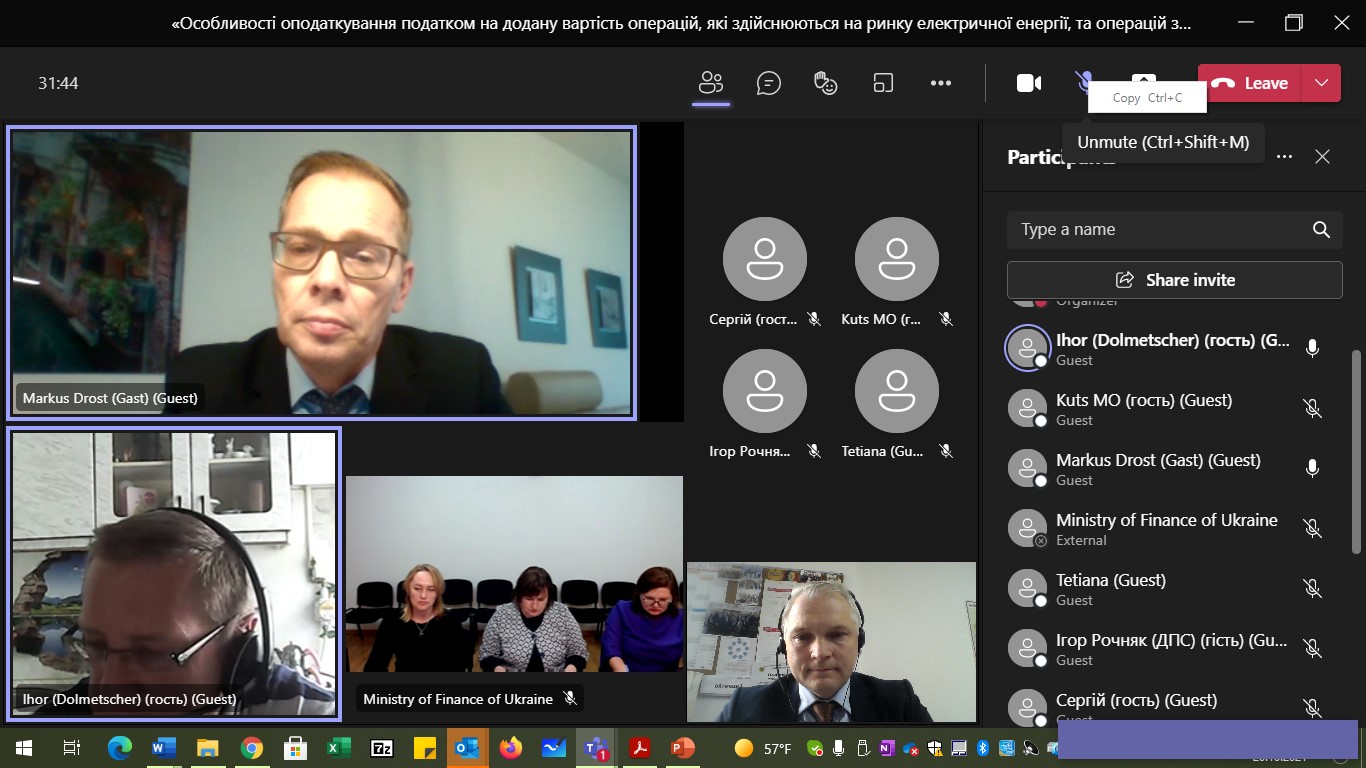 